Рекомендация: Перед обновлением выгрузить паспорт в формате .zip (стандартными средствами выгрузки) или создать резервную копию БД.Запустить на выполнение от имени администратора пакет обновления apsd_vo_64-upgrade-1120.exe для АПСД ВО (64-bit ОС) или apsd_vo_32-upgrade-1120.exe для АПСД ВО
(32-bit ОС).Пакеты обновят версии программы 1.1.67:1.1.1.166 и 1.1.67:1.1.1.240 на версию 1.1.67:1.1.2.0.После запуска пакета выбрать действие «Обновить» и нажать кнопку «Далее» (рис. 1).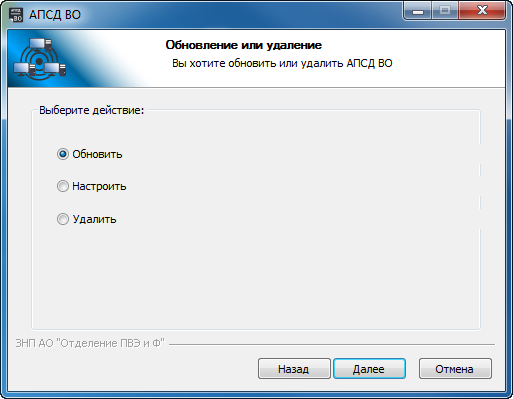 Рис. 1Проверить необходимость обновления БД, нажав на кнопку «Да» (рис. 2).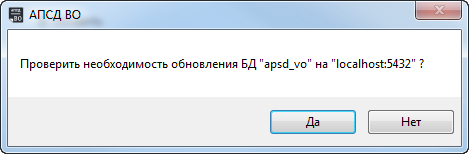 Рис. 2Ввести имя пользователя, например, postgres и пароль для суперпользователя БД (рис. 3).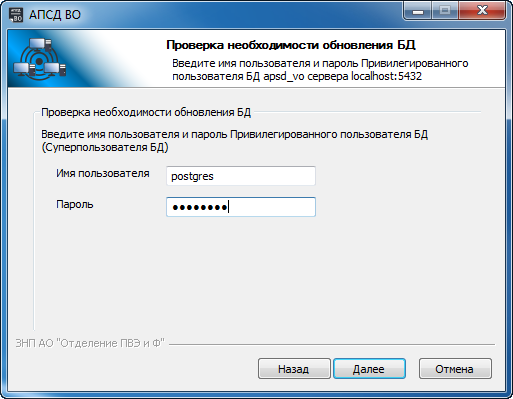 Рис. 3Для продолжения операции обновления нажать кнопку «Далее» и дождаться появления окна (рис. 4). Нажать кнопку «OK».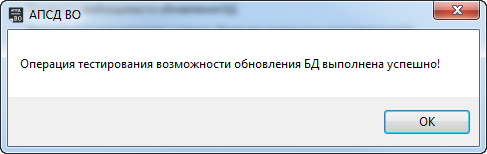 Рис. 4Подтвердить выполнение операции обновления БД, нажав на кнопку «Да» (рис. 5) и затем дождаться появления окна (рис. 6). Для продолжения операции обновления нажать кнопку «ОК» (см. рис. 6).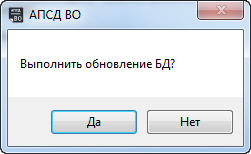 Рис. 5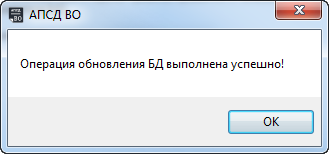 Рис. 6Подтвердить очистку каталога файлов программы, нажав на кнопку «Да» (рис. 7).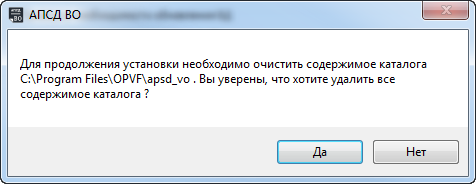 Рис. 7Дождаться завершения операции копирования файлов (рис. 8).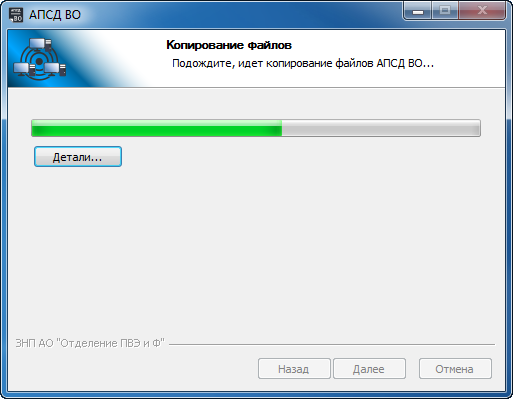 Рис. 8После завершения операции копирования файлов нажать кнопку «Готово» (рис. 9).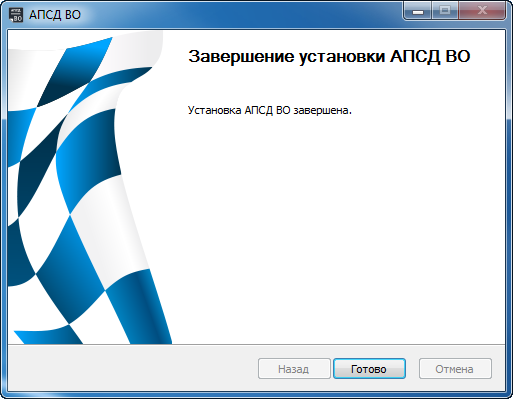 Рис. 9Запустить программу АПСД ВО на выполнение, нажав кнопку «Да»
(рис. 10).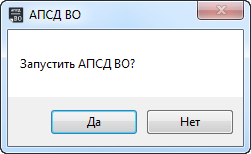 Рис. 10Осуществить вход в программу и ознакомиться с информацией о программе после её обновления. В окне «Информация о программе» АПСД ВО (для 64-bit ОС) будет содержаться информация о версии (рис. 11).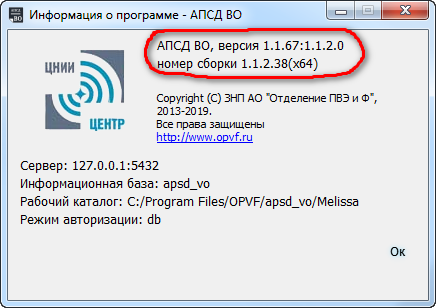 Рис. 11В окне «Информация о программе» АПСД ВО (для 32-bit ОС)  будет содержаться информация о версии (рис. 12).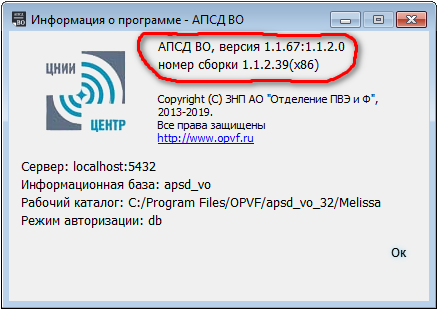 Рис. 12Обновлена БД с версии 1.1.1.166 от 12.02.19 на 1.1.1.240 от 18.02.19.Обновлена функция добавления и изменения пользователя.Обновлено окно входа в программу для modeAutorization – db, без выбора пользователя (только ручной ввод) и устранено закрытие окна авторизации, если учетные данные введены не верно. Исправлена ошибка при удаление загруженных файлов из форм Раздела 01 ПП (Каскадное удаление на ссылочные поля). Настроена возможность выгрузки загруженных файлов largeobject любым пользователем. Добавлена привилегия на БД.Добавлена сортировка в форме 13/1 ПП с предустановленными показателями и добавлены лидирующие нули в поле Код строки.Исправлена ошибка в печатной форме 10/17 (в поле Единицы измерения), выдавался id – классификатора.В табличной части формы 1/8 столбцы 12 и 13 – изменен порядок следования (01-января – 31-декабря).Настроены поля классификаторов для поиска по значению в ссылочных полях, например, по значению поля Код. В ссылочных полях можно вводить как наименования позиций классификаторов, так и значения из других полей, например, для ОКЕИ - Код, Условное национальное, Условное международное.Обновлен скрипт формирования форм 10.12 и 10.13 на основе инвентаризационной описи.